İŞ AKIŞININ AMACIÜniversitemiz Psikolojik Danışma ve Rehberlik Birimi İşleyişiÜniversitemiz Psikolojik Danışma ve Rehberlik Birimi İşleyişiÜniversitemiz Psikolojik Danışma ve Rehberlik Birimi İşleyişiKAPSAMISağlık, Kültür ve Spor Daire Başkanlığı Sağlık ve Sosyal Hizmetler Şube Müdürlüğü faaliyetlerini kapsarSağlık, Kültür ve Spor Daire Başkanlığı Sağlık ve Sosyal Hizmetler Şube Müdürlüğü faaliyetlerini kapsarSağlık, Kültür ve Spor Daire Başkanlığı Sağlık ve Sosyal Hizmetler Şube Müdürlüğü faaliyetlerini kapsarGİRDİLERÇIKTILARKONTROL KRİTERLERİİŞ AKIŞI SORUMLUSUSağlık ve Sosyal Hizmetler Şube MüdürüSağlık ve Sosyal Hizmetler Şube MüdürüSağlık ve Sosyal Hizmetler Şube Müdürüİş Akışı AdımlarıSorumluİlgiliDokümanlarBir. Sorumlusu, Şube MüdürüBir. Sorumlusu, Şube MüdürüBir. Sorumlusu, Şube MüdürüOnline Başvuru, Form veya Daireye gelerek başvuru yapmak.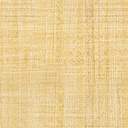 